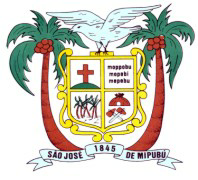 ESTADO DO RIO GRANDE DO NORTEPREFEITURA MUNICIPAL DE SÃO JOSÉ DE MIPIBUSECRETARIA MUNICIPAL DE EDUCAÇÃORUA 26 DE JULHO Nº08 CENTRO, SÃO JOSÉ DE MIPIBU/RN,FONE/FAX (84) 3273-3406 – CEP 59162-000EDITAL PROCESSO SELETIVO Nº 001/2022 A Secretaria Geral do Município e a Secretaria Municipal de Educação de São José de Mipibu - RN, com sede à Rua 26 de julho, nº 08, Centro, CEP 59162/000, no uso de suas prerrogativas legais, e considerando o disposto na Lei Municipal nº 1010/2013-GP/PMSJM, torna público para conhecimento dos interessados a abertura de vagas para o Processo Seletivo de Bolsa Monitoria de 20h semanais, para as Escolas Municipais e/ou Centros Municipais de Educação Infantil, regendo-se pelas disposições do presente Edital.1. DAS DISPOSIÇÕES PRELIMINARES1.1. A coordenação e execução do Processo Seletivo Simplificado  de Bolsa Monitoria será da Comissão Municipal Organizadora e de uma Banca Examinadora nomeada, através de Portaria, pela Secretaria Municipal de Educação, composta por sete membros, sendo: cinco técnicos da própria secretaria, um do Núcleo Sindical e um do Conselho Municipal de Educação; 1.2. Os candidatos selecionados serão bolsistas do “Programa bolsa Monitoria”.2. DA JORNADA DAS ATIVIDADES2.1. Os bolsistas convocados cumprirão suas atividades nos termos da legislação vigente, sem qualquer vínculo empregatício com a instituição e de acordo com normas e diretrizes da Secretaria Municipal de Educação.2.2. Em conformidade com o artigo 1º da Lei Municipal nº 1010/2013, os candidatos selecionados deverão atuar na Educação Infantil  e em turmas de Ensino Fundamental I e II (no apoio de alunos com deficiências que não realizem as atividades educacionais com independência, bem como inerentes à alimentação, higiene e locomoção), objetivando integrar o aluno no processo de formação profissional, desenvolvendo atividade de ensino e busca a melhoria do processo ensino aprendizagem, servindo como instrumento de apoio ao docente.2.3. O bolsista deverá ter conhecimento que   a ausência do aluno a quem estiver prestando o apoio, não será motivo de dispensa. Caso venha acontecer falta sem justificativa, será descontado no ato do recebimento. 2.4. Caberá a  secretaria, deslocar  o  bolsista para uma outra escola, se houver uma situação  de transferência ou afastamento do aluno com deficiência.2.5. Dependendo do grau de deficiência do aluno, o bolsista poderá ser volante na escola com o intuito de atender as necessidades da mesma. 3. DA COMPENSAÇÃO E DO APOIO AOS ACEITANTES3.1. O valor das bolsas concedidas será previsto na forma legal, no valor de R$ 500,00 (quinhentos reais) nos termos da legislação vigente.4. DAS VAGAS:4.1. Será constituído um cadastro de reserva. Os candidatos classificados serão convocados de acordo com a ordem de classificação, atendendo às necessidades das Escolas e/ou CMEI’s.5. DA INSCRIÇÃO5.1. Para inscrever-se, o candidato deve preencher as condições especificadas a seguir: 5.1.1. Ter nacionalidade brasileira;5.1.2. Ter na data de inscrição, idade igual ou superior a 18 (dezoito) anos; 5.1.3. Estar regularmente  matriculado no curso de Pedagogia ou áreas afins da educação( Letras, matetmática, geografia, ciências, história,  etc), de qualquer entidade Superior, Pública ou Privada;5.1.4. Estar cursando a partir do 1° semestre letivo;5.1.5. Não tiver vínculo empregatício.5.1.6. Haver cumprido as obrigações para o Serviço Militar, quando do sexo masculino;5.1.7. Ser eleitor e estar quite com a Justiça Eleitoral;5.1.8. Não ter sido condenado por crime contra o Patrimônio, contra a Administração, contra a Fé Pública, contra Costumes e os previstos na Lei 6.368 de 21/10/1976.5.2. Documentos obrigatórios a serem apresentados no ato da inscrição:5.2.1. Formulário de inscrição devidamente preenchido (entregue no local de inscrição)5.2.2. Cópia do RG e CPF;5.2.3. Cópia de um comprovante de residência;5.3. As inscrições deverão ser efetuadas pessoalmente pelo candidato. 5.4. O candidato que apresentar para sua inscrição declarações e/ou documentos falsos será eliminado do processo seletivo.5.5. Da reserva à pessoa com deficiência5.5.1. As pessoas com deficiência têm assegurado o direito de se inscreverem no presente Processo Seletivo Simplificado, em cumprimento ao disposto no art. 37, inciso VIII, da Constituição da República Federativa do Brasil, na Lei nº 7.853, de 24 de outubro de 1989, no Decreto Federal nº 3.298, de 20 de dezembro de 1999 e LC. 136/06, art. 5° § 2°, serão admitidos os candidatos inscritos como pessoas com deficiência, selecionados neste Processo Seletivo na proporção de 5% das vagas a serem ofertadas, por opção, desde que as atribuições do cargo sejam compatíveis com sua deficiência.5.5.2. Os candidatos com deficiência deverão comprovar, no ato da inscrição, sua deficiência, através de laudo médico.5.3.2.1. O laudo médico, indicando o grau de deficiência, constitui documento decisivo para reconhecimento de sua condição de portador de deficiência, da compatibilidade dentre a deficiência declarada e as atividades a serem desempenhadas e de sua capacidade para exercício da função.5.7. Procedimentos de inscrição:5.7.1. Preencher e entregar o Requerimento de Inscrição;5.7.2. No ato da inscrição o candidato receberá seu respectivo comprovante de inscrição. 6.8 - Local da inscrição: Secretaria Municipal de Educação, das 8h às 14h. 7 - DA SELEÇÃO:7.1 - O processo seletivo será realizado em uma única fase, que compreende a análise de currículo.7.2 – No ato da inscrição, o candidato deverá trazer cópia da declaração do período o qual está cursando na faculdade e  comprovação de experiência profissional. Estes documentos serão de caráter classificatório. 7.3 – Em caso de  caso de empate, será contemplado o candidato que tiver mais idade.8. DA DIVULGAÇÃO DO RESULTADO8.1 A divulgação oficial do resultado deste Processo Seletivo dar-se-á através de publicação na página oficial da Prefeitura Municipal de São José de Mipibu, no endereço http://www.saojosedemipibu.rn.gov.br/ e afixado na sede da Secretaria Municipal de Educação.9. DA CONVOCAÇÃO9.1 Por ocasião da convocação, o candidato deverá comprovar que satisfaz as seguintes condições:9.1.1. Apresentar os requisitos já descritos neste edital.9.1.2. Declaração que está cursando o Curso Superior de Pedagogia e áreas afins da educação;9.2. O candidato convocado que não comparecer no prazo para a habilitação será considerado como desistente, sendo convocado o candidato classificado subsequente.9.3. Os candidatos serão convocados de acordo com a necessidade do Sistema de Ensino. 9.4. A lotação acontecerá respeitando a classificação do processo seletivo.10. RECURSOS10.1 Os recursos deverão ser entregues por escrito, assinados e com o número do CPF do candidato, na Secretaria Municipal de Educação, situada na Rua 26 de julho, S/N, Centro, São José de Mipibu, no prazo descrito no anexo III.11. DA VALIDADE DO PROCESSO SELETIVO:11.1 - Este Processo Seletivo terá prazo de validade de acordo com o calendário escolar de 2022.11.2 - Durante o prazo de validade deste processo seletivo público, se houver candidatos selecionados e ainda não convocados, poderão ser chamados a critério da Secretaria Municipal de Educação. 11.3 - O período de validade estabelecida para este processo seletivo não gera, para o município de SÃO JOSÉ DE MIPIBU a obrigatoriedade de convocar todos os candidatos selecionados.12. DAS DISPOSIÇÕES FINAIS12.1. A seleção do candidato importará no conhecimento das instruções contidas no presente Edital e na aceitação das condições estabelecidas neste Processo Seletivo.12.2. Os locais e horários para a realização das etapas da seleção estão no Anexo III – Cronograma, deste edital.12.4. A inexatidão das informações prestadas pelo candidato e a irregularidade nos documentos apresentados, ainda que verificados posteriormente, importará na eliminação do candidato do presente Processo Seletivo.12.5. Os casos omissos serão resolvidos pela Comissão Municipal Organizadora. São José de Mipibu/RN, 21 de fevereiro   de 2022.Lúcia Martins de MouraSecretária Municipal de EducaçãoESTADO DO RIO GRANDE DO NORTEPREFEITURA MUNICIPAL DE SÃO JOSÉ DE MIPIBUSECRETARIA MUNICIPAL DE EDUCAÇÃORUA 26 DE JULHO Nº08 CENTRO, SÃO JOSÉ DE MIPIBU/RN,FONE/FAX (84) 3273-3406 – CEP 59162-000ANEXO IFORMULÁRIO DE INSCRIÇÃODeclaraçãoDeclaro, sob as penas da lei, que me responsabilizo pela veracidade das informações aqui prestadas e que atendo às condições exigidas para a inscrição ao cargo pretendido. Submeto-me as condições estabelecidas no edital, as quais afirmam conhecer e concordar plenamente.São José ___de Mipibu/ RN, ____/___/ 2022.Assinatura do CandidatoESTADO DO RIO GRANDE DO NORTEPREFEITURA MUNICIPAL DE SÃO JOSÉ DE MIPIBUSECRETARIA MUNICIPAL DE EDUCAÇÃORUA 26 DE JULHO Nº08 CENTRO, SÃO JOSÉ DE MIPIBU/RN,FONE/FAX (84) 3273-3406 – CEP 59162-000ESTADO DO RIO GRANDE DO NORTEPREFEITURA MUNICIPAL DE SÃO JOSÉ DE MIPIBUSECRETARIA MUNICIPAL DE EDUCAÇÃORUA 26 DE JULHO Nº08 CENTRO, SÃO JOSÉ DE MIPIBU/RN,FONE/FAX (84) 3273-3406 – CEP 59162-000ANEXO IIFORMULÁRIO DE RECURSOS – Processo Seletivo de Bolsa Monitoria  - Edital  Nº 001/2022ESTADO DO RIO GRANDE DO NORTEPREFEITURA MUNICIPAL DE SÃO JOSÉ DE MIPIBUSECRETARIA MUNICIPAL DE EDUCAÇÃORUA 26 DE JULHO Nº 08 CENTRO, SÃO JOSÉ DE MIPIBU/RN,FONE/FAX (84) 3273-3406 – CEP 59162-000Anexo III Formulário de InscriçãoProcesso Seletivo de Bolsa Monitoria – Edital nº 001/2022Nome do candidato:Nome do candidato:Nome do candidato:Nome do candidato:Data de Nascimento:Data de Nascimento:Sexo:     (     ) FemininoSexo:     (     ) FemininoData de Nascimento:Data de Nascimento:               (     ) Masculino               (     ) MasculinoDocumentos:Documentos:Documentos:Documentos:RG  :                                         CPF:                            RG  :                                         CPF:                            RG  :                                         CPF:                            RG  :                                         CPF:                            Endereço:Endereço:Endereço:Endereço:Bairro:Cidade:Cidade:UF:CEP:Telefones: DDD (       )                                        OuTelefones: DDD (       )                                        OuTelefones: DDD (       )                                        OuUniversidade:                                                                                         Período:Universidade:                                                                                         Período:Universidade:                                                                                         Período:Universidade:                                                                                         Período:Candidato (a) portador (a) de deficiência?(      ) sim                    (      ) nãoCandidato (a) portador (a) de deficiência?(      ) sim                    (      ) nãoApresentou atestado?(      ) sim                    (      ) nãoApresentou atestado?(      ) sim                    (      ) nãoEm caso de deficiência descrever abaixo a deficiência.Em caso de deficiência descrever abaixo a deficiência.Em caso de deficiência descrever abaixo a deficiência.Em caso de deficiência descrever abaixo a deficiência.COMPROVANTE DE INSCRIÇÃOCOMPROVANTE DE INSCRIÇÃOProcesso Seletivo de Bolsa Monitoria   Edital nº 001/2022Processo Seletivo de Bolsa Monitoria   Edital nº 001/2022Nome do candidato:Nome do candidato:Local e data: São José de Mipibu / RN ,____/____/2022Assinatura e Carimbo do Responsável pela InscriçãoCOMPROVANTE DE INSCRIÇÃO (via da secretaria) COMPROVANTE DE INSCRIÇÃO (via da secretaria) Processo Seletivo de Bolsa Monitoria  Edital nº 003/2022Processo Seletivo de Bolsa Monitoria  Edital nº 003/2022Nome do candidato:Nome do candidato:Local e data: São José de Mipibu / RN ,____/____/2022Assinatura e Carimbo do Responsável pela InscriçãoFORMULÁRIO PARA RECURSOSFORMULÁRIO PARA RECURSOSNOME DO CANDIDATO:NÚMERO DO RG:ENDEREÇO:FUNDAMENTAÇÃO:FUNDAMENTAÇÃO:____________________________________________________________________Assinatura do Candidato____________________________________________________________________Assinatura do CandidatoDATAETAPADESCRIÇÃO21/02/2022PublicaçãoPublicação do edital retificado21 a 23/02/2022DivulgaçãoDivulgação do edital retificado24 e 25/02/2022Inscrição  Período de InscriçãoLocal da inscrição: Secretaria Municipal de educaçãoHorário  8:00h às 14:00h 04/03/2022PublicaçãoPublicação do resultado parcial dos candidatos selecionadosLocal: Secretaria Municipal de educaçãoHorário  14:00h s às 17:00h07/03/2022RecursosPeríodo para solicitação de recursosLocal: Secretaria Municipal de educaçãoHorário  8:00 h as 14:00h07/03/2022JulgamentoAnálise, julgamentos e resultado dos recursos  Local da inscrição: Secretaria Municipal de EducaçãoHorário 8:00  h às 14:00h 08/03/2022PublicaçãoResultado finalLocal: Secretaria Municipal de educaçãoHorário  8:00 h às 14:00h